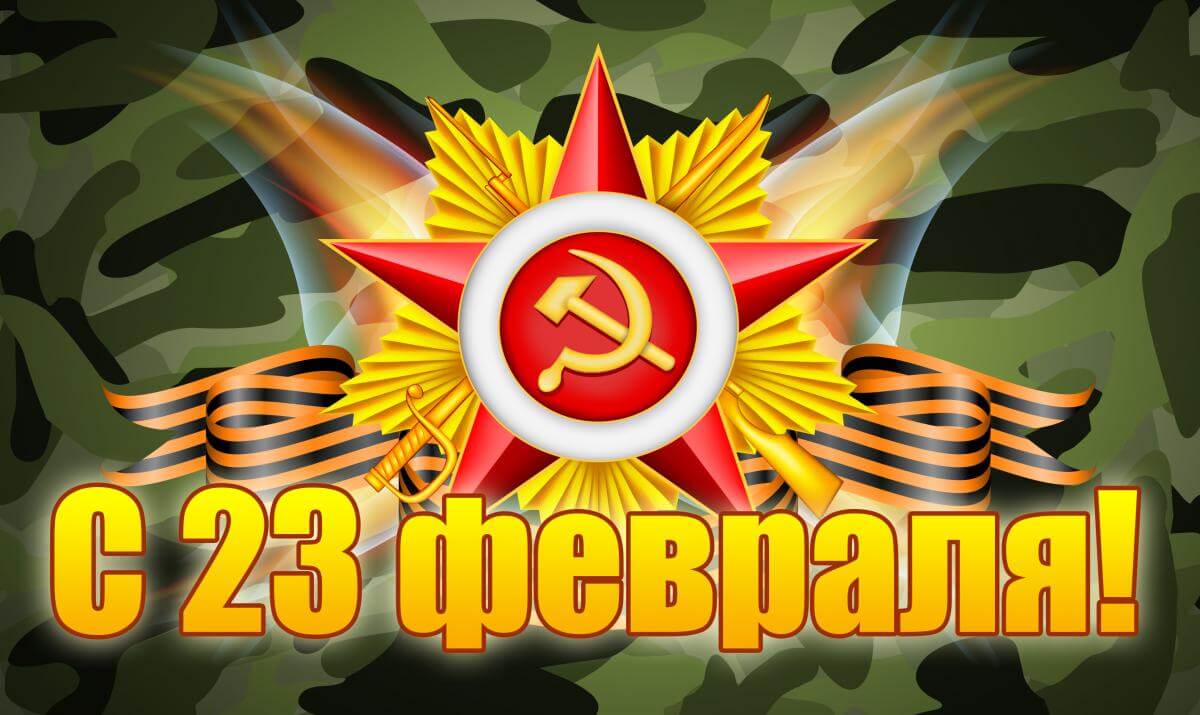 Сувенирная продукцияЗаказ сувенирной продукции осуществляется за 10 дней до предполагаемого сроканабор отверток с фонариком (печать в 1 цвет) – 450р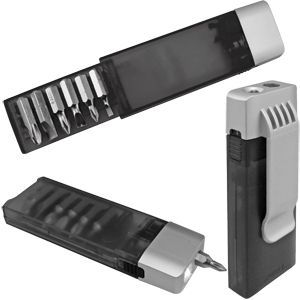 набор инструментов с подсветкой: уровень и две отвертки – 490р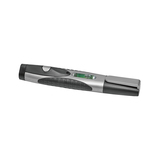 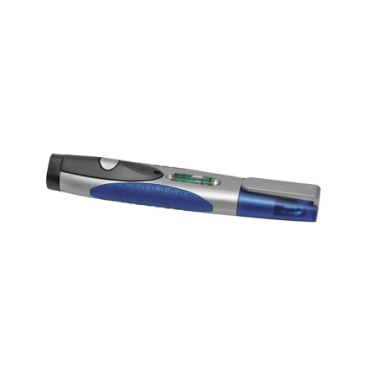 Набор из 8 отверток гравировка – 490р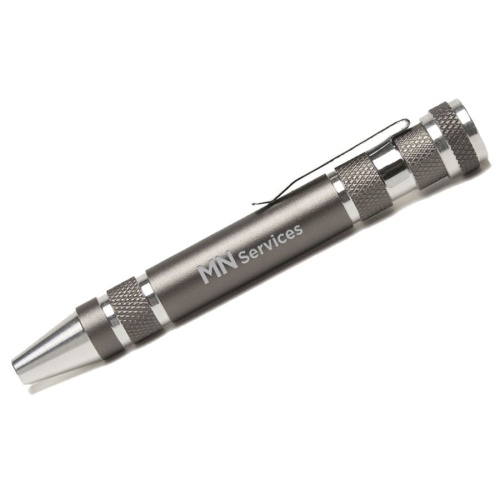                                                                   брелки с гравировкой  – от 250р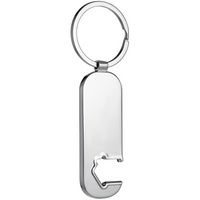 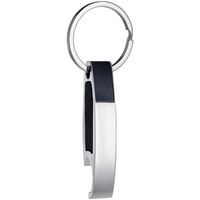 шахматы дорожные от 650р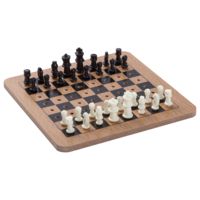 Набор ухода за обувью – от 550р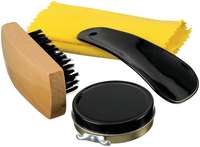 сетевое зарядное устройство – от 550р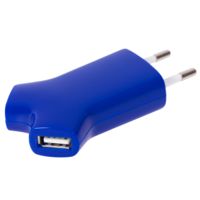 Дорожный набор- от  650р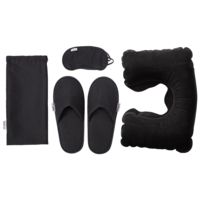 Текстиль(цены указаны с печатью)Полотенца 390р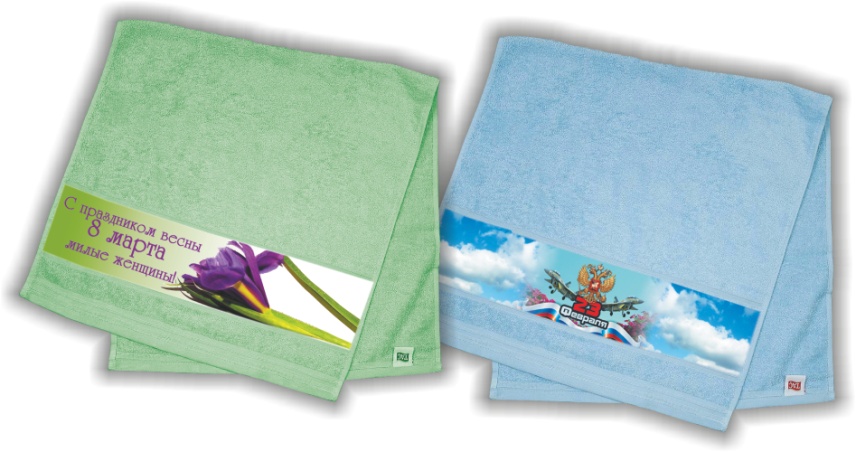  футболки – 480р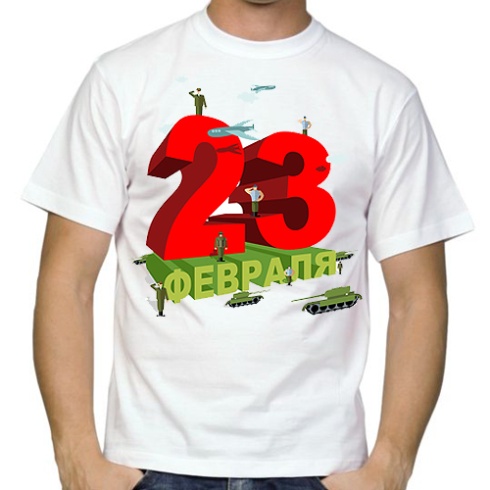 Подушки от 600р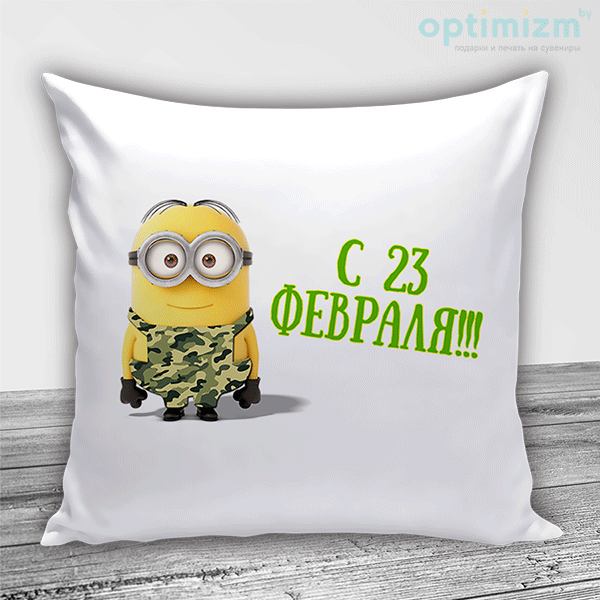 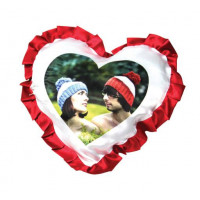 Толстовки от 700р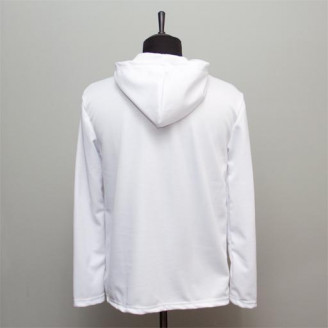 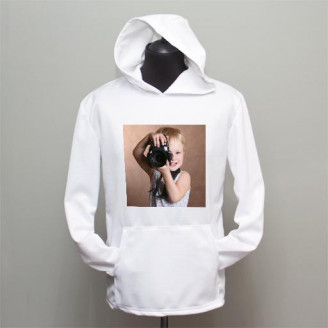 Сумки от 560р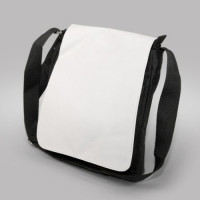 Галстук  - 390р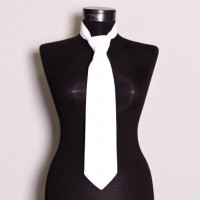 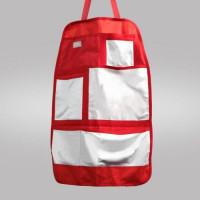 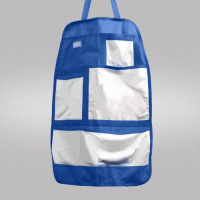 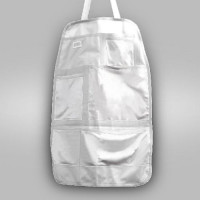 Автоорганайзеры от 390ррюкзаки из полиэстра – от 300р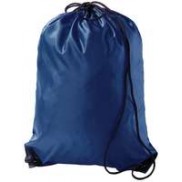 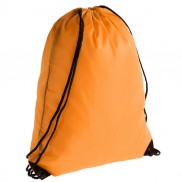 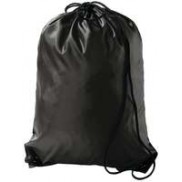 Фоторамки от 300р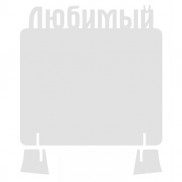 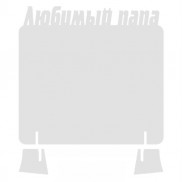 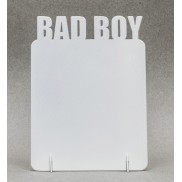 рюкзаки от 750р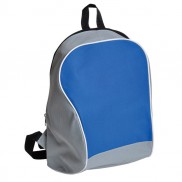 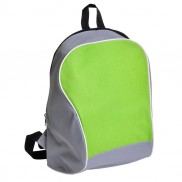 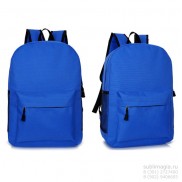 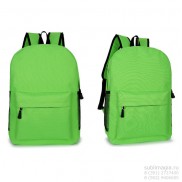 сумка на плечо – от  490р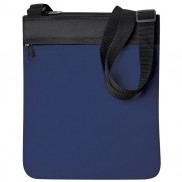 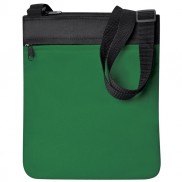 КРУЖКИ белые – от 180р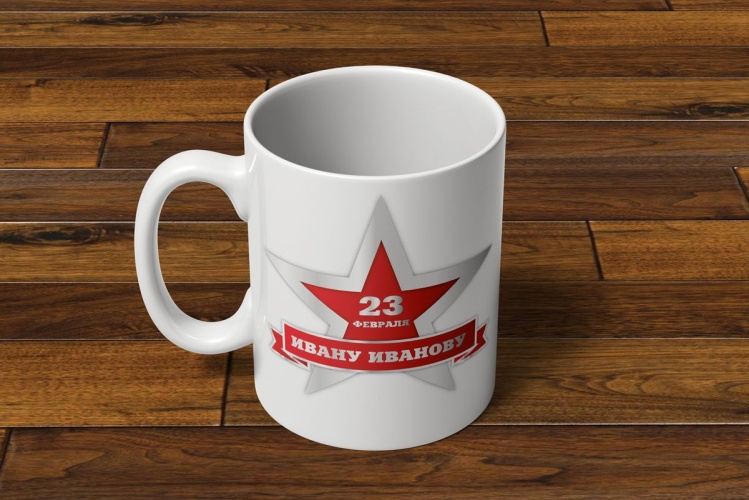  цветные от 250р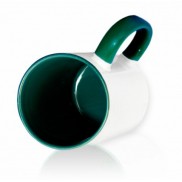 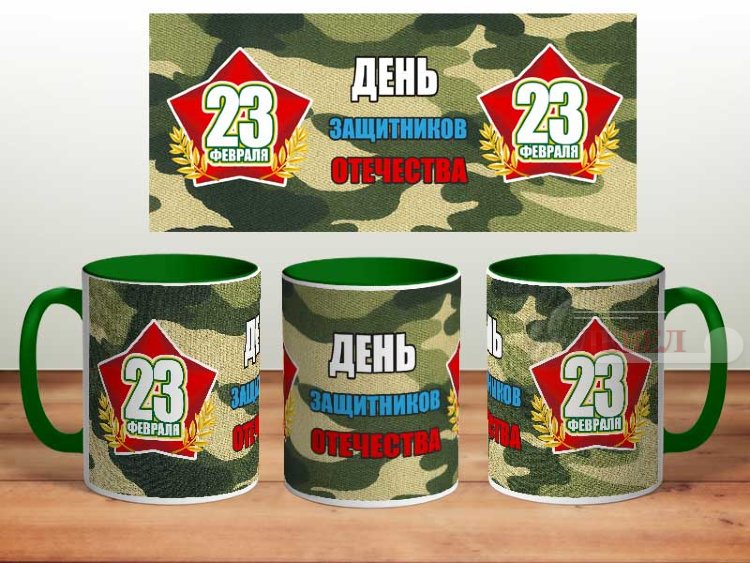   с ложками от 300р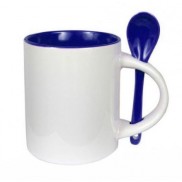 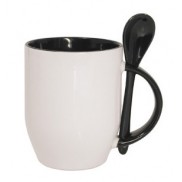 термокружки – от 600р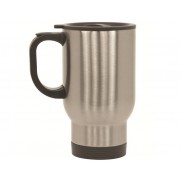 фляжка-бутылка от 350р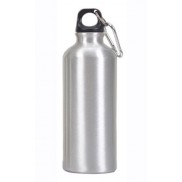   от 550р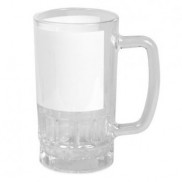 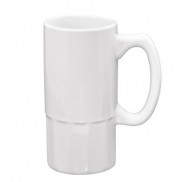    с принтом внутри – от 350р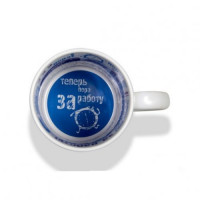 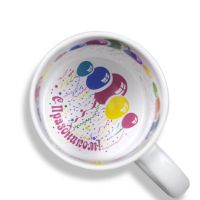 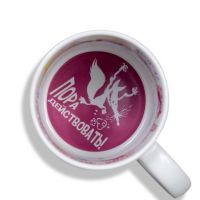 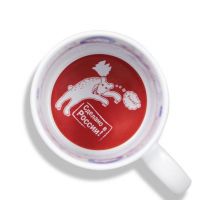  термостаканы от 350р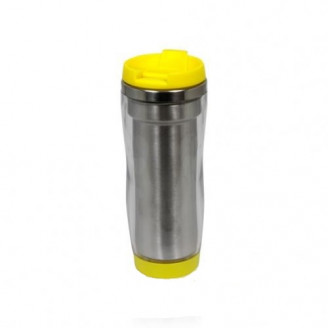 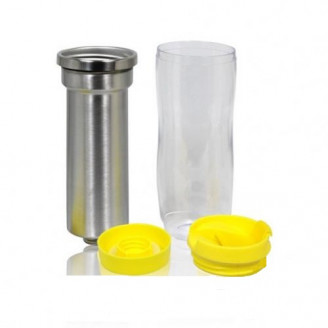 БРЕЛОКИ И МАГНИТЫ, МЕЛКИЕ СУВЕНИРЫБрелок-госномер от 150р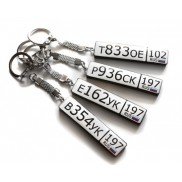 Акриловые брелоки –от 40р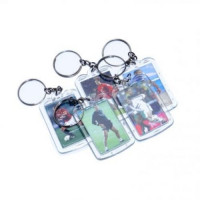 значки под заливку смолой – от 50р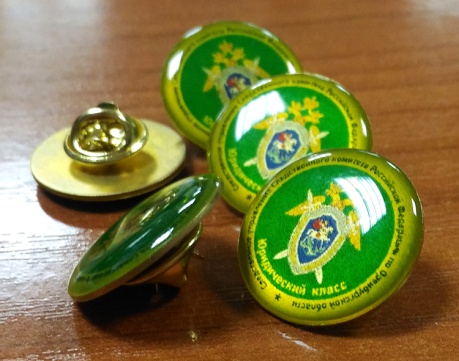  именные ручки – от 60р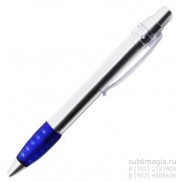  акриловые магниты – от 45р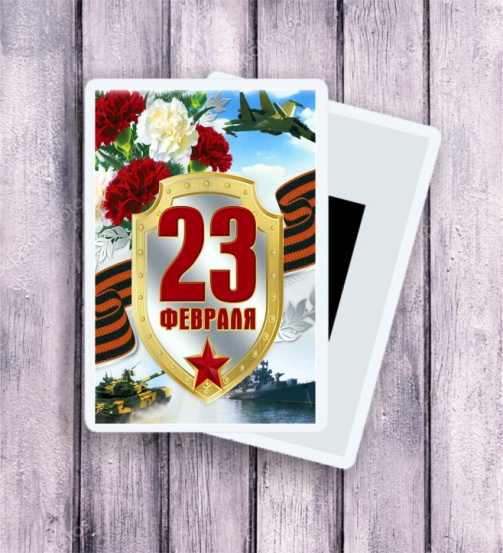 акриловые значки от 50р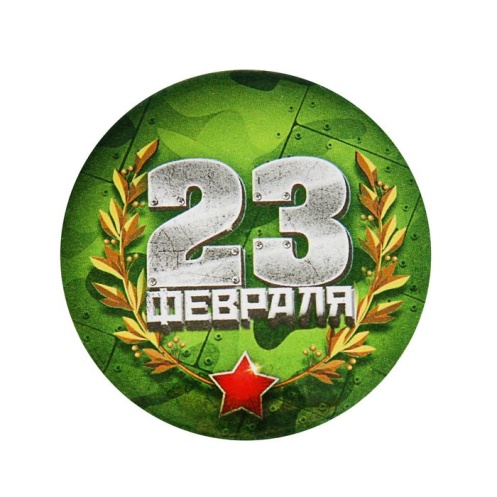                                                                            жетоны от 120р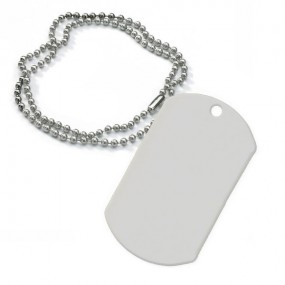 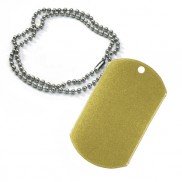 